识字5  对韵歌看图写汉字。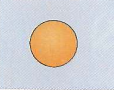 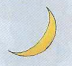 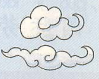 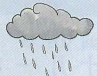 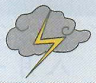 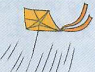 （    ）   （    ）    （    ）    （    ）    （    ）    （    ）我来组词。风：                              雨：                              云：                              3．这些节日我知道。   国际劳动节是               。   国际儿童节是               。   七月一日是               。   八月一日是               。   教师节是               。   十月一日是               。答案：日  月  云  雨  电  风风云  风雨  大风  吹风风雨  大雨  下雨  雨水风云  云朵  白云  云彩3.五月一日  六月一日  党的生日  建军节  九月十日  国庆节